  Agencies to contact for AssistancePennsylvania Bureau of ForestryChad Gadsby, Service ForesterLoyalsock Forest DistrictPA Department of Conservation and Natural Resources6735 Route 220, Dushore, PA 18614cgadsby@pa.gov,  www.dcnr.pa.gov570-946-4049 ext.207Bradford County Cooperative ExtensionEmail: BradfordExt@psu.edu200 Main Street, Suite 3Towanda, PA 18848570-265-2898Sullivan County Cooperative ExtensionEmail: SullivanExt@psu.edu9219 Rte 487, Suite ADushore, PA 18614570-928-7469Bradford County Conservation DistrictCathy Yeakel, District Manager200 Lake Rd, Suite ETowanda, PA 18848570-265-5539 ext.6 or 570-485-3144www.bccdpa.comSullivan County Conservation DistrictHolly Miller, District Manager9219 Rte 487, Suite BDushore, PA 18614570-928-7057www.sullcon.comconservation@sullivancounty-pa.usNatural Resources Conservation Service		                                                                                          Towanda Service Center200 Lake Rd, Suite BTowanda, PA 18848Contact: Michael Hanawalt, District Conservationist570-485-3143Michael.Hanawalt@pa,.usda.govwww.nrcs.usda.gov/wps/portal/nrcs/site/pa/homePenn State ExtensionSarah WurzbacherForestry Extension EducatorBradford, Sullivan & Lycoming County(s)Lysock View Complex, Suite 206542 County Farm Rd., Montoursville, PA 17754570- 433-3040 sjw246@psu.edu Center for Private ForestsEcosystems.psu.edu/research/centers/private-forests                     ADVISORSChad Gadsby, Service ForesterPA DCNR Bureau of Forestry570-946-4049 ext. 207cgadsby@pa.govTori WelliverErosion & Sedimentation TechnicianSullivan County Conservation Districttwelliver@sullivancounty-pa.usDan RhodesEducation CoordinatorBradford County Conservation District570-265-5539 ext.6 daniel.rhodes@pa.nacdnet.net                                                     2018.9.10BRADFORD SULLIVAN                                                           FOREST LANDOWNERS   ASSOCIATION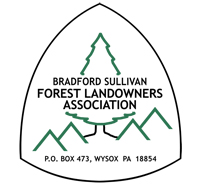            our_bsfla_trees @aol.com                        Membership Application			                                                               Name _________________________________Address ________________________________Town __________________________________State _________________      Zip____________Township _______________________________Phone _________________________________E-mail _________________________________Wooded acreage Owned __________________Consulting Forester        YES / NOName __________________________________Forest Management Plan     YES / NO            Main Objective __________________________	Send to:Bradford-Sullivan Forest Landowners AssociationP.O. Box 473Wysox, PA 18854-0473Full Membership ($25 per year) Requires owning, leasing or managing 15 contiguous wooded acres or more.Associate Membership ($15 per year) Non-voting,  none to 15 wooded acres	        Member Year is JAN 1 through  DEC 31                          ObjectivesTo enable forest landowners to manage their forest land for its highest economic, silvicultural, recreational and aesthetic uses.                 To share answers and solutions to your woodland questions and issues.  To be recognized as an organized voice of forest landowners.	   Services of BSFLA	                                                                                                                         Provide a link between forest land owners and appropriate professionals, agencies, and other resources.                Hold informative and educational programs.   Use the BSFLA Scholarship Program to support and encourage present and ensuing generations of forest stewards.                    Why tend to my Forest?Ask yourself these questions:       Do I want to improve wildlife habitat and the watershed?Do I want to create recreational trails and improve access?Do I want to harvest timber for profit?If you answered yes to any of these questions, you can increase the natural and financial value of your land by developing a forest management plan, by learning from other landowners, and by knowing how to find technical assistance.How do I develop a plan for my forest? A written forest management plan outlines your goals and guides your activities. Natural resource professionals (foresters or other specialists) can help you develop a plan that will suit your interests and your property’s potential. You may want to design a recreational trail, develop habitats to attract certain wildlife, or thin trees to improve the growth of the remaining trees. Your forest management plan will guide you, step by step, as you care for your land.If you plan a timber harvest, consider this: A mature timber tree may take 80 to 120 years to grow, so knowing what to cut and when to cut is critical. To avoid costly mistakes, consider getting the assistance of a natural resource professional trained in forest management. Done properly, a timber harvest can improve wildlife habitat, protect water quality, allow future harvests, and establish regeneration while also increasing your income. Without sound guidance, a single harvest can degrade your land and decrease its value for generations. Rather than stripping your forest of its best assets, a good timber harvest leaves your forest in a condition to continue to provide financial and natural benefits down the road.      